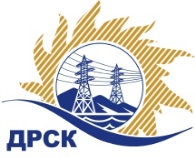 Акционерное Общество«Дальневосточная распределительная сетевая  компания»ПРОТОКОЛ № 278/МТПИР-Рзаседания Закупочной комиссии по рассмотрению заявок по открытому запросу предложений на право заключения договора поставки:  Автотехники.Способ и предмет закупки: открытый запрос предложений  на право заключения Договора поставки: Лот № 1 «Легковой служебный автомобиль повышенной проходимости,
 филиал АЭС»;Лот № 2 «Легковые бригадные автомобили повышенной проходимости, 
филиал ПЭС»;Лот № 3 «Легковые бригадные автомобили повышенной проходимости,
 филиал ЭС ЕАО», закупка 169, р. 2.2.2 ГКПЗ 2017.ПРИСУТСТВОВАЛИ:  члены постоянно действующей Закупочной комиссии 2-го уровня АО «ДРСК» .ВОПРОСЫ, ВЫНОСИМЫЕ НА РАССМОТРЕНИЕ ЗАКУПОЧНОЙ КОМИССИИ: О  рассмотрении результатов оценки заявок УчастниковО признании заявок соответствующими условиям Документации о закупкеО предварительной ранжировке заявок.О проведении переторжкиРЕШИЛИ:По вопросу № 1Признать объем полученной информации достаточным для принятия решения.Утвердить цены, полученные на процедуре вскрытия конвертов с заявками участников открытого запроса предложений.По вопросу № 2   Признать заявки ООО "Восток-УАЗ" (690039 г.Владивосток ул.Енисейская,23А) на лот 1,2,3 и  ИП Уразов В.И. (675000, Россия, Амурская обл., г. Благовещенск, ул. Красноармейская, д. 61, кв. 5)  на лот 1,2,3 соответствующими условиям Документации о закупке и принять их к дальнейшему рассмотрению.    По вопросу № 3        Утвердить предварительную ранжировку заявок Участников:     По вопросу № 4 Провести переторжку. Допустить к участию в переторжке заявки следующих участников:  ООО "Восток-УАЗ" (690039 г.Владивосток ул.Енисейская,23А) на лот 1,2,3 и  ИП Уразов В.И. (675000, Россия, Амурская обл., г. Благовещенск, ул. Красноармейская, д. 61, кв. 5)  на лот 1,2,3 Определить форму переторжки: заочная.Назначить переторжку на 10.02.2017 в 11:00 час. (благовещенского времени).Место проведения переторжки: ЭТП b2b-energoОтветственному секретарю Закупочной комиссии уведомить участников, приглашенных к участию в переторжке, о принятом комиссией решенииИсп. Терёшкина Г.М.Тел. (4162) 397-260г. Благовещенск«09 » февраля  2017№Наименование участника и его адресПредмет заявки на участие в запросе предложенийЛот №1 «Легковой служебный автомобиль повышенной проходимости, филиал АЭС»Лот №1 «Легковой служебный автомобиль повышенной проходимости, филиал АЭС»Лот №1 «Легковой служебный автомобиль повышенной проходимости, филиал АЭС»1ООО "Восток-УАЗ" (690039 г. Владивосток ул.Енисейская,23А)Цена: 1 100 000,00 руб. (цена без НДС: 932 203,39 руб.)2ИП Уразов В.И. (675000, Россия, Амурская обл., г. Благовещенск, ул. Красноармейская, д. 61, кв. 5)Цена: 1 104 480,00 руб. (цена без НДС: 936 000,00 руб.)Лот №2 «Легковые бригадные автомобили повышенной проходимости, филиал ПЭС»Лот №2 «Легковые бригадные автомобили повышенной проходимости, филиал ПЭС»Лот №2 «Легковые бригадные автомобили повышенной проходимости, филиал ПЭС»1ООО "Восток-УАЗ" (690039 г.Владивосток ул.Енисейская,23А)Цена: 7 030 000,00 руб. (цена без НДС: 5 957 627,12 руб.)2ИП Уразов В.И. (675000, Россия, Амурская обл., г. Благовещенск, ул. Красноармейская, д. 61, кв. 5)Цена: 7 044 000,01 руб. (цена без НДС: 5 969 491,53 руб.)Лот №3 «Легковые бригадные автомобили повышенной проходимости, филиал ЭС ЕАО»Лот №3 «Легковые бригадные автомобили повышенной проходимости, филиал ЭС ЕАО»Лот №3 «Легковые бригадные автомобили повышенной проходимости, филиал ЭС ЕАО»ООО "Восток-УАЗ" (690039 г.Владивосток ул.Енисейская,23А)Цена: 4 720 000,00 руб. (цена без НДС: 4 000 000,00 руб.)ИП Уразов В.И. (675000, Россия, Амурская обл., г. Благовещенск, ул. Красноармейская, д. 61, кв. 5)Цена: 4 738 000,00 руб. (цена без НДС: 4 015 254,24 руб.)Место в предварительной ранжировкеНаименование участника и его адресЦена заявки на участие в закупке без НДС, руб.Балл по неценовой предпочтительностиЛот №1 «Легковой служебный автомобиль повышенной проходимости, филиал АЭС»Лот №1 «Легковой служебный автомобиль повышенной проходимости, филиал АЭС»Лот №1 «Легковой служебный автомобиль повышенной проходимости, филиал АЭС»Лот №1 «Легковой служебный автомобиль повышенной проходимости, филиал АЭС»1 местоООО "Восток-УАЗ" (690039 г. Владивосток ул.Енисейская,23А)932 203,394,62 местоИП Уразов В.И. (675000, Россия, Амурская обл., г. Благовещенск, ул. Красноармейская, д. 61, кв. 5)936 000,004,6Лот №2 «Легковые бригадные автомобили повышенной проходимости, филиал ПЭС»Лот №2 «Легковые бригадные автомобили повышенной проходимости, филиал ПЭС»Лот №2 «Легковые бригадные автомобили повышенной проходимости, филиал ПЭС»Лот №2 «Легковые бригадные автомобили повышенной проходимости, филиал ПЭС»1 местоООО "Восток-УАЗ" (690039 г. Владивосток ул.Енисейская,23А)5 957 627,12 4,62 местоИП Уразов В.И. (675000, Россия, Амурская обл., г. Благовещенск, ул. Красноармейская, д. 61, кв. 5)5 969 491,53 4,6 Лот №3 «Легковые бригадные автомобили повышенной проходимости, филиал ЭС ЕАО» Лот №3 «Легковые бригадные автомобили повышенной проходимости, филиал ЭС ЕАО» Лот №3 «Легковые бригадные автомобили повышенной проходимости, филиал ЭС ЕАО» Лот №3 «Легковые бригадные автомобили повышенной проходимости, филиал ЭС ЕАО»1 местоООО "Восток-УАЗ" (690039 г. Владивосток ул.Енисейская,23А)4 000 000,00 4,62 местоИП Уразов В.И. (675000, Россия, Амурская обл., г. Благовещенск, ул. Красноармейская, д. 61, кв. 5)4 015 254,24 4,6Ответственный секретарь Закупочной комиссии  2 уровня АО «ДРСК____________________М.Г. Елисеева